Aurehøj Gymnasium	Studieretningsprojekt	2023Opgavebesvarelsen uploades af dig som PDF-fil i netprøver.dk senest fredag den 17. marts 2023 kl. 15.00. Opgavens omfang skal svare til 15-20 sider af 2400 enheder (antal anslag inklusive mellemrum) jf. ”Læreplan Studieretningsprojektet (SRP)”. Eleven bekræfter ved at aflevere opgaven, at omfanget af opgaven er inden for det angivne antal sider. Angående omfang: Forside, indholdsfortegnelse, noter, litteraturliste, figurer, tabeller og lignende materialer medregnes ikke i omfanget af opgaven. Eventuelle bilag betragtes ikke som en del af det skriftlige produkt, der indgår i den samlede bedømmelse. Det dansksprogede resumé derimod indgår i de 15-20 sider.Såfremt teksten indeholder større mængder symbolsprog, f.eks. matematiske ligninger og formler, kan disse dele af besvarelsen opgøres ud fra deres omfang på de givne sider uden at tælle antal enheder.Eleven bekræfter også ved at aflevere opgaven, at opgaven er skrevet af eleven selv. Emneområde for SRP-projektet:Opgaveformulering for SRP-projektet: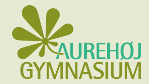 Elevnavn: Klasse: Fag og niveau:  Fag og niveau:  Fag og niveau:  Vejleder(e):                                                          /Vejleder(e):                                                          /Vejleder(e):                                                          /Kontaktinfo til vejledere (arbejdsmail): xx@aurehoej.dk/xx@aurehoej.dkKontaktinfo til vejledere (arbejdsmail): xx@aurehoej.dk/xx@aurehoej.dkKontaktinfo til vejledere (arbejdsmail): xx@aurehoej.dk/xx@aurehoej.dk